Name of Journal: World Journal of Clinical CasesManuscript NO: 55115Manuscript Type: CASE REPORTMonocular posterior scleritis presenting as acute conjunctivitis: A case reportLi YZ et al. Misdiagnosed case of posterior scleritisYan-Zhen Li, Xiu-Hong Qin, Jian-Min Lu, Yong-Ping WangYan-Zhen Li, Xiu-Hong Qin, Jian-Min Lu, Yong-Ping Wang, Department of Ophthalmology, The First Affiliated Hospital of Dalian Medical University, Dalian 116011, Liaoning Province, ChinaAuthor contributions: Li YZ was the patient’s ophthalmologist, reviewed the literature, and contributed to drafting of the manuscript; Lu JM performed the analysis and interpretation of the imaging findings; Qin XH performed analysis and interpretation of the data; Wang YP conceived and designed the study, and critically revised the article for important intellectual content; all authors issued final approval for the version to be submitted.Supported by the National Natural Science Foundation of China, No. 81300737; and the Natural Science Foundation of Liaoning Province of China, No. 20180550524.Corresponding author: Yong-Ping Wang, MSc, Attending Doctor, Department of Ophthalmology, The First Affiliated Hospital of Dalian Medical University, No. 222 Zhongshan Road, Dalian 116011, Liaoning Province, China. wangyongping@firsthosp-dmu.comReceived: March 26, 2020Revised: September 2, 2020Accepted: September 28, 2020Published online: October 26, 2020AbstractBACKGROUNDPosterior scleritis is a rare inflammatory ocular disease, characterized by severe and painful inflammation of the sclera. It is often misdiagnosed or underdiagnosed, due to its general and varying clinical presentation profile, which primarily involves pain and visual impairment but which can include eyelid edema, choroidal folds, serous retinal detachment, disc edema, hard exudates in fovea and subretinal mass. We report here a case of posterior scleritis, with symptoms of eye pain and red eye, initially misdiagnosed as acute conjunctivitis.CASE SUMMARYA 56-year-old man presented to a local hospital with complaint of pain and redness in the right eye. The initial diagnosis was acute conjunctivitis and he was given antibiotic eyedrops. Upon week-long continuance of the symptoms despite treatment, he presented to our hospital. Initial examination revealed a shallow anterior chamber in the right eye and vision reduction to 0.6. Further testing by optical coherence tomography, ultrasound biomicroscopy, and fundus photography indicated diagnosis of posterior scleritis. The patient was given methylprednisolone (oral) on a tapered reduction schedule (starting with 70 mg/d). According to the peaks and troughs of symptoms, compound betamethasone injection was administered into the bulb, culminating in discontinuation of the oral corticosteroid. Subsequent optical coherence tomography showed the subretinal fluid near the optic disc to be completely absorbed after treatment.CONCLUSIONPosterior scleritis should be among the differential diagnosis of eye pain and redness, and diagnosis requires further ophthalmic accessory examination, such as by optical coherence tomography.Key Words: Posterior scleritis; Eye pain; Sclera; Differential diagnosis; Optical coherence tomography; Case reportCitation: Li YZ, Qin XH, Lu JM, Wang YP. Monocular posterior scleritis presenting as acute conjunctivitis: A case report. World J Clin Cases 2020; 8(20): 5030-5035  URL: https://www.wjgnet.com/2307-8960/full/v8/i20/5030.htm  DOI: https://dx.doi.org/10.12998/wjcc.v8.i20.5030Core Tip: We report here a rare case of posterior scleritis, which was initially misdiagnosed as acute conjunctivitis due its presentation of non-specific clinical features, specifically eye pain and redness. Ophthalmic accessory examinations, such as optical coherence tomography, ultrasound biomicroscopy and fundus photography, should be conducted in the early stage of this disease; this will facilitate making the appropriate differential diagnosis and avoid delay in treatment, which could otherwise lead to the loss of vision.INTRODUCTIONPosterior scleritis is an uncommon inflammatory ocular disease, characterized by severe and painful inflammation of the sclera[1]. It accounts for only 2%-12% of all scleritis cases, mainly affecting patients between the ages of 45- to 49-years-old[2]. While ocular pain is an important manifestation of posterior scleritis prompting seeking out of treatment, most patients also experience diminution of vision[3]. Anterior uveitis is another common symptom in patients with posterior scleritis, with one study finding it in approximately 55% of patients[4]. Other rarer presentations include eyelid edema, choroidal folds, serous retinal detachment, disc edema, hard exudates in fovea, and subretinal mass[3].Unfortunately, the general and varying clinical symptom profile described above underlies posterior scleritis being frequently misdiagnosed or underdiagnosed[5]. It is usually misdiagnosed as intraocular inflammation, orbital inflammation, ocular tumors, central serous chorioretinopathy, or Vogt-Koyanagi-Harada disease[6]. Sin et al[7] reported a case of nodular posterior scleritis that presented as a choroidal mass in a patient with systemic lupus erythematous in 2016. Alsharif et al[8] described a 30-year-old man with a history of painless subacute loss of vision for 5 mo in his left eye and was diagnosed as atypical posterior scleritis which was mimicking the amelanotic choroidal melanoma. However, ruling out the differentials to make an accurate diagnosis is critical for subsequent treatment.CASE PRESENTATIONChief complaintsA 56-year-old man visited our department with complaint of right eye pain and redness that had been diagnosed at a local hospital as acute conjunctivitis 1 wk ago.History of present illnessThe patient reported a 1-wk experience of pain and redness in his right eye (but no blurred vision) that prompted him to visit a local hospital, where he was diagnosed with acute conjunctivitis of the right eye. He was sent home with antibiotic eye drops to be applied for 1 wk. When he experienced no improvement in his symptoms, he presented to our department for treatment. We also gave the initial diagnosis of acute conjunctivitis, in accordance with the obvious eye redness. Levofloxacin eye drops were prescribed (6 times/d), but after 1 wk the pain and redness did not subside and the patient began to experience a decrease in vision.History of past illnessThe patient reported no history of systemic hypertension, diabetes mellitus, coronary heart disease, stroke, smoking, or obesity.Physical examinationThe visual acuity in the right eye was found to have reduced to 0.6. The conjunctiva of the right eye was also found to be obviously congested. The patient’s cornea was transparent but a shallow anterior chamber was found in the right eye. The right pupil appeared round and with normal light reflection. There was no opacity in the right lens. The intraocular pressure was within normal limits. However, ophthalmoscopy revealed retinal folds around the optic disk in the right eye. The left eye was normal overall.Laboratory examinationsLaboratory examinations included tests for complete blood count, liver function, erythrocyte sedimentation rate, C-reactive protein, autoantibody, rheumatoid immune antibody, syphilis antibodies, human immunodeficiency virus, herpes simplex virus 1 and hepatitis B virus. All results were within normal range. Immune complexes and tuberculosis were not detected.Imaging examinationsFundus photography revealed retinal folds around the optic disk in the right eye (Figure 1A). B-scan ultrasonography revealed increased scleral thickening, with no 'T' sign (Figure 1B). Optical coherence tomography (OCT) showed the neuroepithelial layer to be raised and wrinkled, with fluid underneath it and above the temporal part of the optic disc (Figure 2A). Ultrasound biomicroscopy revealed edema and detachment of the ciliary body (Figure 1C).FINAL DIAGNOSISPosterior scleritis.TREATMENTThe patient was given oral methylprednisolone (70 mg/d) on a gradual reduction schedule. To hinder the common side effects of methylprednisolone (i.e., electrolyte imbalance, gastric ulcer, osteoporosis), calcium tablet, potassium chloride tablet and omeprazole (20 mg/d) were prescribed. Tobramycin/dexamethasone ointment (before sleep) and non-steroidal anti-inflammatory eye drops (5 times/d) were prescribed as well. The treatment-induced relief of the redness and pain remained stable until the methylprednisolone was reduced to 30 mg/d. At that point, a compound betamethasone injection was administered into the bulb of the right eye. At 2 d later, the redness and pain became relieved again and finally the methylprednisolone was able to be reduced to zero.OUTCOME AND FOLLOW-UPAs of the writing of this manuscript, the patient attends weekly follow-up visits and his right visual acuity has improved to normal. The retinal folds around the optic disk have been alleviated and OCT examination shows the subretinal fluid near the optic disc to be completely absorbed (Figure 2B and C).DISCUSSIONThe clinical signs of posterior scleritis may include concurrent ciliary or conjunctival congestion, anterior uveitis, retinal striae, disc swelling, serous detachment of the retina and limitation of extraocular motility[2]. Thus, diagnosis remans a challenge, more so because of the limited diagnostic modalities available. A variety of other etiologies for the common symptom of eye redness, such as episcleritis, conjunctivitis, blepharitis, anterior uveitis and keratoconjunctivitis sicca, must be considered in the differential diagnosis of scleritis[9]. In 2016, Mallick et al[10] reported on a 14-year-old male child who presented with eye redness and decreased vision, and was subsequently misdiagnosed with viral conjunctivitis. The authors described their finding of increased scleral thickening and the characteristic 'T' sign through B-scan ultrasonography in both eyes of this patient. Baltinas et al[11] also reported a case of infective conjunctivitis progressing to posterior scleritis in 2019. Ugurbas et al[12] in 2012 described a 29-year-old male diagnosed as posterior scleritis presenting with angle closure glaucoma and transient myopia who was suffering severe pain and vision loss in his right eye.The patient in our case was misdiagnosed at a local hospital and incorrectly treated for acute conjunctivitis for 1 wk prior to presentation to our clinic. However, we also mistook the case for acute conjunctivitis, according to our observation of the obvious reddened right eye. It was not until the patient’s symptoms persisted despite our care that we performed further investigation and discovered the shallow anterior chamber in the eye. We infer that the increased scleral thickening may lead to crowded intraocular structures, pushing the iris and lens forward and ultimately decreasing anterior chamber volume. It was our detailed and varied imaging investigations (ultrasound biomicroscopy, B-scan ultrasonography, and OCT) that allowed us to make the correct diagnosis of posterior scleritis. In 2016, Duman et al[13] also described a similar case of a child with bilateral posterior scleritis, who had been misdiagnosed with conjunctivitis and uveitis 1 mo previous. Therefore, it is very important to distinguish posterior scleritis from other causes of red-eye, which can avoid delayed treatment.Our patient was given methylprednisolone orally, on a taper-to-zero schedule. He currently attends weekly follow-up and his right visual acuity, eye pain and red-eye were improved after therapy for 2 mo. Accordingly, we advise accessory examinations, such as B-scan ultrasonography or OCT, should be conducted in the early stage of the disease to make an accurate diagnosis and institute appropriate treatment as early as possible. It is very important to make differential diagnosis in the case of eye pain and redness because of the non-specific clinical features of posterior scleritis and the threat of loss of vision.CONCLUSIONPosterior scleritis should be among the differential diagnosis of eye pain and redness, and diagnosis requires further ophthalmic accessory examination, such as by optical coherence tomography.REFERENCES1 Bin Ismail MA, Lim RHF, Fang HM, Wong EPY, Ling HS, Lim WK, Teoh SC, Agrawal R. Ocular Autoimmune Systemic Inflammatory Infectious Study (OASIS)-report 4: analysis and outcome of scleritis in an East Asian population. J Ophthalmic Inflamm Infect 2017; 7: 6 [PMID: 28205148 DOI: 10.1186/s12348-017-0124-5]2 Kellar JZ, Taylor BT. Posterior Scleritis with Inflammatory Retinal Detachment. West J Emerg Med 2015; 16: 1175-1176 [PMID: 26759674 DOI: 10.5811/westjem.2015.8.28349]3 Kumar A, Ghose A, Biswas J, Majumder PD. Clinical profile of patients with posterior scleritis: A report from Eastern India. Indian J Ophthalmol 2018; 66: 1109-1112 [PMID: 30038152 DOI: 10.4103/ijo.IJO_121_18]4 Calthorpe CM, Watson PG, McCartney AC. Posterior scleritis: a clinical and histological survey. Eye (Lond) 1988; 2 (Pt 3): 267-277 [PMID: 3402623 DOI: 10.1038/eye.1988.52]5 Chapelle AC, Blaise P, Rakic JM. [Posterior scleritis]. Rev Med Liege 2016; 71: 324-327 [PMID: 28383839]6 Dong ZZ, Gan YF, Zhang YN, Zhang Y, Li J, Zheng HH. The clinical features of posterior scleritis with serous retinal detachment: a retrospective clinical analysis. Int J Ophthalmol 2019; 12: 1151-1157 [PMID: 31341807 DOI: 10.18240/ijo.2019.07.16]7 Sin PY, Liu DT, Young AL. Nodular Posterior Scleritis Mimicking Choroidal Tumor in a Patient With Systemic Lupus Erythematous: A Case Report and Literature Review. Asia Pac J Ophthalmol (Phila) 2016; 5: 324-329 [PMID: 26692258 DOI: 10.1097/APO.0000000000000165]8 Alsharif HM, Al-Dahmash SA. Atypical posterior scleritis mimicking choroidal melanoma. Saudi Med J 2018; 39: 514-518 [PMID: 29738013 DOI: 10.15537/smj.2018.5.22130]9 Galor A, Thorne JE. Scleritis and peripheral ulcerative keratitis. Rheum Dis Clin North Am 2007; 33: 835-854, vii [PMID: 18037120 DOI: 10.1016/j.rdc.2007.08.002]10 Mallick J, Pujahari S, Maharana PK. Posterior scleritis presenting as conjunctivitis in a child. BMJ Case Rep 2016; 2016: [PMID: 27941114 DOI: 10.1136/bcr-2016-217968]11 Baltinas J, Weaver T, McCluskey P, Zagora S. Infective conjunctivitis progressing to posterior scleritis. Clin Exp Ophthalmol 2019; 47: 795-796 [PMID: 30912241 DOI: 10.1111/ceo.13503]12 Ugurbas SH, Alpay A, Ugurbas SC. Posterior scleritis presenting with angle closure glaucoma. Ocul Immunol Inflamm 2012; 20: 218-220 [PMID: 22439667 DOI: 10.3109/09273948.2012.666613]13 Duman R, Duman R, İnan S, Doğan M. Imitator of the conjunctivitis: Bilateral posterior scleritis in a child patient. Austin J Clin Ophthalmol 2016; 3: 1069FootnotesInformed consent statement: Consent was obtained from the patient for publication of this report.Conflict-of-interest statement: The authors declare no conflicts of interest.CARE Checklist (2016) statement: The authors have read the CARE Checklist (2016), and the manuscript was prepared and revised according to the CARE Checklist (2016).Open-Access: This article is an open-access article that was selected by an in-house editor and fully peer-reviewed by external reviewers. It is distributed in accordance with the Creative Commons Attribution NonCommercial (CC BY-NC 4.0) license, which permits others to distribute, remix, adapt, build upon this work non-commercially, and license their derivative works on different terms, provided the original work is properly cited and the use is non-commercial. See: http://creativecommons.org/Licenses/by-nc/4.0/Manuscript source: Unsolicited manuscriptPeer-review started: March 26, 2020First decision: August 23, 2020Article in press: September 28, 2020Specialty type: Medicine, research and experimentalCountry/Territory of origin: ChinaPeer-review report’s scientific quality classificationGrade A (Excellent): 0Grade B (Very good): BGrade C (Good): CGrade D (Fair): 0Grade E (Poor): 0P-Reviewer: Velázquez-Soto H S-Editor: Yan JP L-Editor: A P-Editor: Wu YXJFigure Legends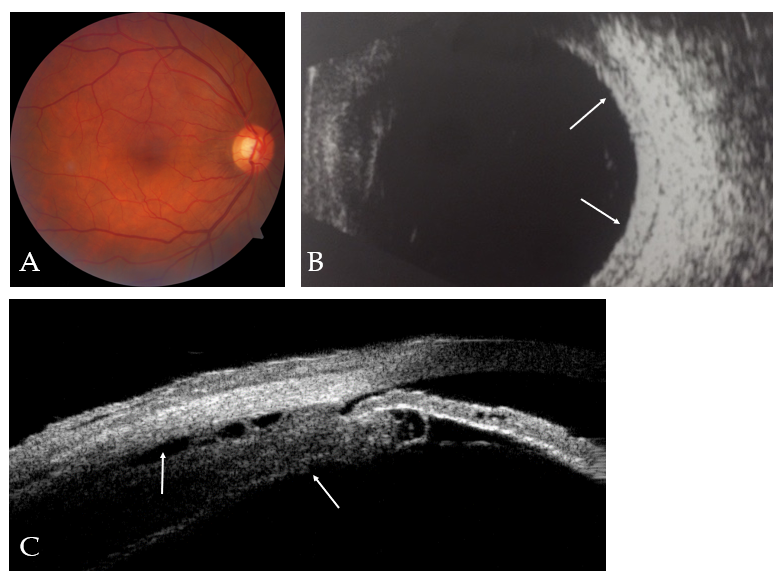 Figure 1 Color fundus imaging, B-scan ultrasonography and ultrasound biomicroscopy for the right eye before treatment. A: Fundus photography revealed retinal folds around the optic disk in the right eye; B: B-scan ultrasonography revealed increased scleral thickening (orange arrows); C: Ultrasound biomicroscopy revealed edema and detachment of the ciliary body (orange arrows).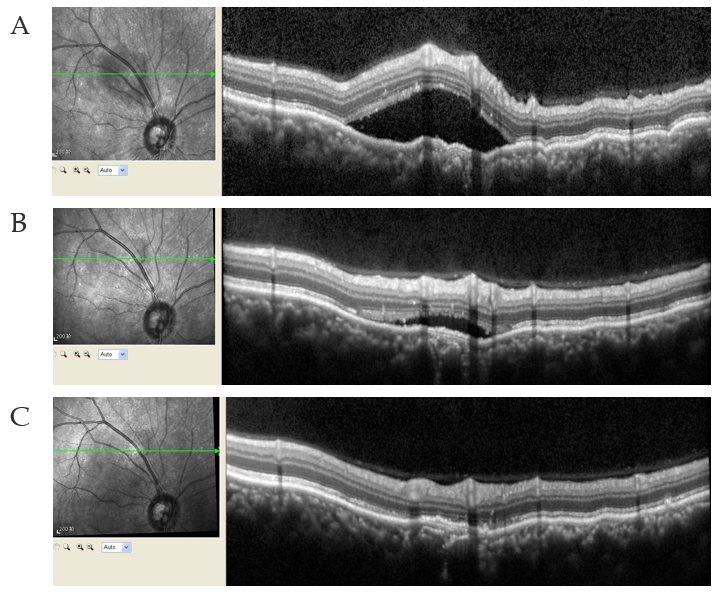 Figure 2 Optical coherence tomography for the right eye before and after treatment. A: The optical coherence tomography showed the neuroepithelial layer as raised and wrinkled, with fluid underneath it, above the temporal part of the optic disc; B: The subretinal fluid around the optic disc had been gradually absorbed during the 2-wk treatment period; C: The subretinal fluid had been completely absorbed during the complete 2-mo treatment period.